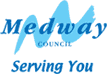 ADMISSION SECONDARY SCHOOL SEPTEMBER 2022 ENTRYREQUEST FOR AN ADMISSION APPEAL (Please turn over)IMPORTANT: Please read the information at www.medway.gov.uk/secondaryadmissions before submitting this form.Completed forms must be returned to the clerk to the appeal panel for the school you are appealing to by Wednesday 30 March 2022.Please return your form to the school you are appealing for by email/post. School contact details can be found on the school’s website or page 10 of the Next Steps Guide.If you have any queries, please contact admissions@medway.gov.uk School Being Appealed For Child ID (as shown on your offer)Child’s NameGenderDate of BirthHome AddressParent/Carer NameTelephone NumberE-mail addressChild’s Current SchoolSchool OfferedPlease state clearly your reasons for appeal.  Please continue on a separate sheet if you wish. Additional/supporting information and evidence may be attached in support of your appeal.SignedName Date